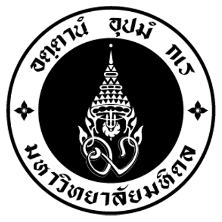 Form  2  AApplication  of  student  allowance  receivingMahidol  UniversityWritten  at : ……………………………………………Date: …………………………………………….		I, (Mr./Mrs./Ms.)………………………………………………………………………… Age : ……………… years
Address : …………………………………………………………………………………………………………………………………………………
State/Province : ……………………………………………………………………………………………………………………………………
Zip : …………………… Country : …………………………………………… Telephone  Number : ……………………………… I  have  been  informed  and  understood  Mahidol  University  Notification  Re:  Rule  of  student  allowance  disbursement  of  Mahidol  University  B.E. 2559 (A.D. 2016)  clearly,  hereby  I  offer  the  application  to  president  of  Mahidol  University  as  follows;		As (Mr. /Mrs. /Ms.)…………………………………………………………………………………………………………
student  of  ………………………………………………………………….. ,  Mahidol  University  who  completely  paid  for  health  care  service  to  Mahidol  University  in  accordance  with  Mahidol  University  Notification  above.  He/She  died  on  Date……………..Month…………………………….Year…………………..,because  of  ………………………………………………………………………..  which  not  voluntary  happened  of  the  person  who  is  entitled  to  receive  the  allowance  according  to  the  notification. 		I  am  as  ……………………………………………………,  apply  this  application  for  student  allowance  receiving  according  to  Mahidol  University  Notification  Re:  Rule  of  student  allowance  disbursement  of  Mahidol  University  B.E. 2559 (A.D. 2016) as  the  following  list (check  box  with    symbol) :		1.	Applying  for  the  allowance  that  I  am  entitled  to  receive  as  the  heir  according  to  law  or  the  guardian.	1.1	Father,	for ………………… Baht (………………………………………………………………)	1.2	Mother,	for ………………… Baht (………………………………………………………………)	1.3	Spouse,	for ………………… Baht (………………………………………………………………)	1.4	Child,	for ………………… Baht (………………………………………………………………)	1.5	Guardian,	for ………………… Baht (………………………………………………………………)-2-	2.	Applying  as  the  legal  representative  of;	2.1	…………………………… ,  for ……………………  Baht (…………………………………)	2.2	…………………………… ,  for ……………………  Baht (…………………………………)	3.	Applying  as  attorney  from  …………………………………………………………………………
according  to  power  of  attorney  dated  ………………………………  following  the  attached  for  ………………………….  Baht (…………………………………………………)The  allowance  total  ………………………  Baht (……………………………………………………)		I  hereby  certify  that  statements  above  in  this  application  are  true  and  complete.  If  it  appears  that  I  have  no  rights  or  power  to  receive  the  allowance  amount  ………………….  Baht (…………………………………………………………)  whether  all  or  some  part.  Whether  any  reason,  I  agree  to  reimburse  to  university  of  the  allowance  that  I  have  no  rights  or  unauthorized  to  receive  with  interest  of  15%  per  year  from  the  date  of  the  allowance  receiving  until  the  date  of  completion  reimburse.						Signed …………………………………………. Applicant						         (…………………………………………)						Signed …………………………………………. Witness						         (………………………………………....)						Signed …………………………………………. Witness						         (…………………………………………)Note:	1.	This  form  shall  only  use  for  the  case  that  student  died,  if  in  case  student  had  ability  loss  of  any  physical  fitness,  the  applicant  shall  use  Form  1  A	2.	“Legal  representative/Guardian”  means  father  and,  or  mother  legally  of  minor  child,  or  the  guardian  who  appointed  by  testament  of  dead  father  or  mother,  or  the  guardian  ad  litem.